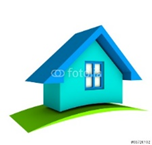 СПРАВКАНастоящая справка дана садоводу ___________________________________________________________________________________ что он (она) является владельцем участка N _____  СНТ СН «Топаз», расположенному по адресу: Московская обл., Раменский городской округ,  д. Юрасово.	Выделена мощность 6(шесть) кВт.	Показания счетчика на «__» ___________ 2020г.:  Т1 _________  Т2_________.По состоянию на «__» _______________ 2020г. задолженности по оплате электроэнергии не имеется.«____»    ______________ 2020 г.Председатель правления   			С.В.Пастушенко